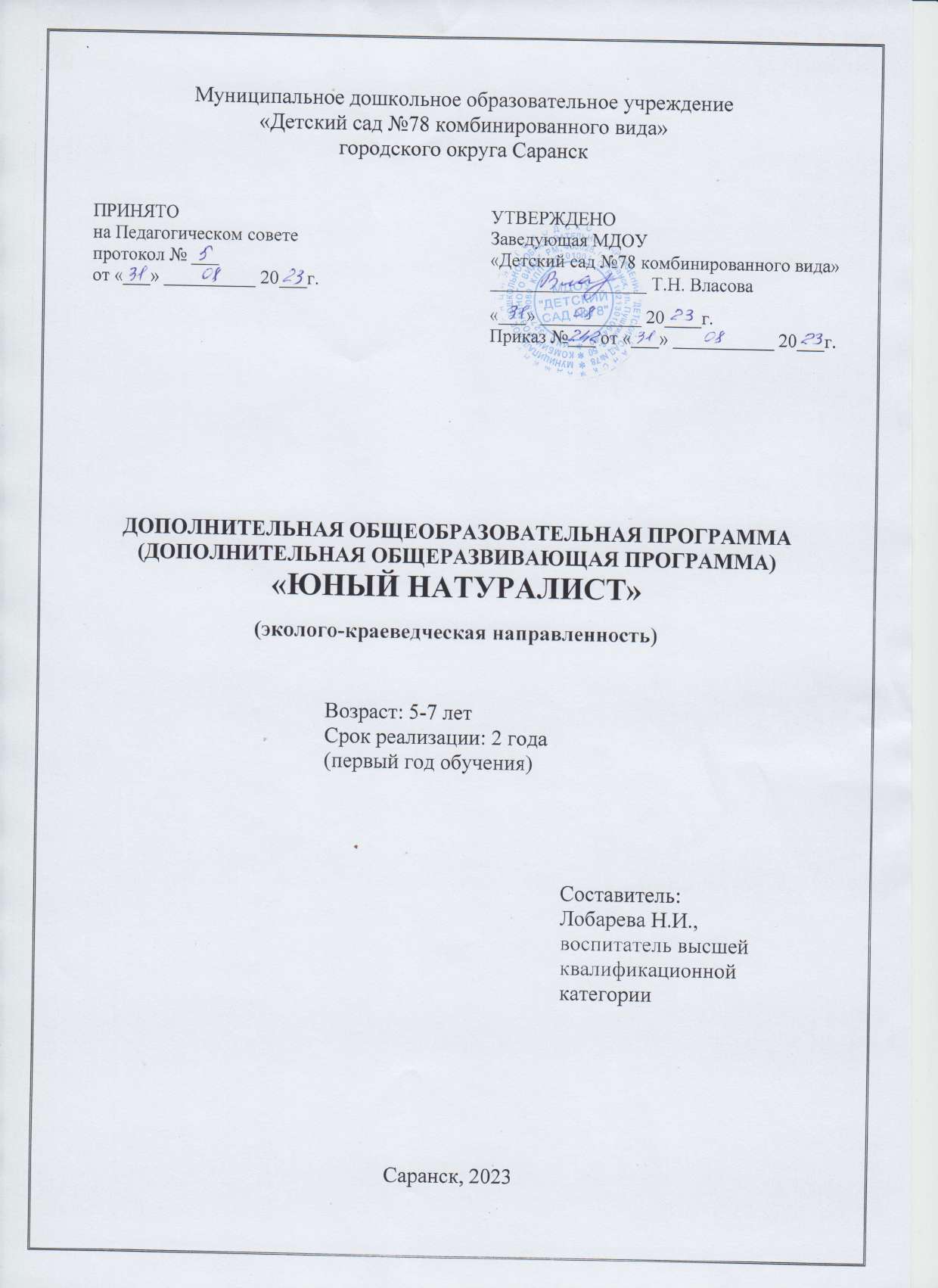 Муниципальное дошкольное образовательное учреждение«Детский сад №78 комбинированного вида»городского округа СаранскДОПОЛНИТЕЛЬНАЯ ОБЩЕОБРАЗОВАТЕЛЬНАЯ ПРОГРАММА(ДОПОЛНИТЕЛЬНАЯ ОБЩЕРАЗВИВАЮЩАЯ ПРОГРАММА)«ЮНЫЙ НАТУРАЛИСТ»(эколого-краеведческая направленность)Возраст: 5-7 летСрок реализации: 2 года(первый год обучения)        Составитель:        Лобарева Н.И., воспитатель высшей        квалификационной категории Саранск, 2023СОДЕРЖАНИЕПаспорт программыПОЯСНИТЕЛЬНАЯ ЗАПИСКАНаправленность дополнительной образовательной программы.Дополнительная общеобразовательная программа «Юный натуралист» разработана на основе программы «Мы» (авторский коллектив: кандидат педагогических наук Кондратьева Н.Н., Шиленок Т.А. и др.). Программа учитывает методические рекомендации в работе с детьми старшего дошкольного возраста и направлена на экологическое воспитание дошкольника, которое выражается в гуманно-ценностном отношении к природе. В программе отражены ведущие идеи и понятия современного естествознания.Дошкольное детство – начальный этап формирования личности человека, его ценной ориентации в окружающем мире. В этот период закладывается позитивное отношение к природе, к себе и окружающим людям, поэтому формирование экологического сознания необходимо начинать с дошкольного возраста.Чтобы достичь начальных целей экологического воспитания, т.е. любви к живой и неживой природе, необходимо просветить ребенка, дать ему минимум знаний о растительном и животном мире, о среде, сформировать начальные нравственные понятия и экологически грамотное поведение. При реализации программы особое внимание уделяется накоплению у детей эмоционально положительного отношения к растениям и животным, развитию у дошкольников познавательного интереса к родной природе.Эколого - краеведческое воспитание как направление дошкольной педагогики в настоящее время становится одним из важных вопросов, реализуемых во многих дошкольных учреждениях. Ни для кого не секрет, что проблема загрязнения окружающей среды всё больше обращает на себя внимание современного общества. Поэтому актуальность охраны природы не подлежит сомнению. Воспитание у детей экологической грамотности всё больше выступает на первый план в современной системе образования.Теоретические основы программы опираются на разработки концепции дошкольного образования детей, на Федеральный закон «Об образовании в Российской Федерации», анализ научно-методической литературы по проблеме. При разработке данной программы учитывается системный, комплексный, личностно-ориентированный и деятельный подход в развитии детей старшего дошкольного возраста.Настоящая программа дополняет содержание раздела «Ребенок открывает мир природы» программы «Детство».Новизна программы.Настоящая программа разработана на основе обязательного минимума содержания по познавательному развитию для детей старшего дошкольного возраста. Программа построена в соответствии с возрастными, индивидуальными особенностями детей старшего дошкольного возраста, их познавательного развития, интересов, эмоционального восприятия окружающего мира. Данная образовательная программа учитывает психологические особенности детей, что позволяет осуществить личностно-ориентированный подход к каждому ребенку, выбрать свой темп усвоения программного материала. Задача педагога создать атмосферу доброжелательности, сопереживания, взаимопомощи.В настоящее время довольно много встречается детей старшего дошкольного возраста с отклонениями в речевом развитии, поэтому в данную программу включены методы и приемы, способствующие формированию всех компонентов речевой системы.В работе педагогам и специалистам дошкольного учреждения, необходимо помнить, что рассматривать речевую деятельность, необходимо не как самостоятельную, а как сопровождающую, «вездесущую», ведь она всегда включена в какую – либо иную деятельность, в том числе и экологическое воспитание детей дошкольного возраста.Особенностью программы является также реализация регионального компонента. Исходя из того, что экологическое воспитание должно включать в себя краеведение и необходимость вести с детьми природоохранительную работу, поэтому в программу вводится изучение экологической обстановки края.Актуальность программы.Эколого - краеведческое воспитание и образование детей – чрезвычайно актуальная проблема настоящего времени: только экологическое мировоззрение и экологическая культура ныне живущих людей могут вывести планету и человечество из того состояния, в котором оно находится сейчас.Формирование у детей ответственного отношения к природе – сложный и длительный процесс, поэтому целью экологического воспитания дошкольников должно стать формирование человека нового типа с новым экологическим мышлением, способным осознавать последствия своих действий по отношению к окружающей среде и умеющего жить в относительной гармонии с природой.Через познание живого происходит одухотворение бытия, эстетическое восприятие природы, формируется этика взаимодействия ребенка с миром. Освоение этих представлений в дошкольном детстве помогает личности утвердиться в мире, укрепляет уверенность в себе, дает возможность выразить себя в общении с окружающим. Ребенок накапливает нравственно-ценностный опыт отношения к миру, что придает его деятельности гуманный характер.Педагогическая целесообразность программы. Педагогическая целесообразность программы позволяет реализовать актуальные в настоящее время, личностно-ориентированный и деятельный подходы в сфере экологического воспитания.Цель дополнительной образовательной программы.Формирование у детей старшего дошкольного возраста потребности изучать и познавать окружающий нас мир.Задачи дополнительной образовательной программы.Образовательные:Расширить и обобщить знания детей о мире природы, как целостной взаимосвязанной системе.Научить конкретным способам экспериментирования и исследования объектов природы, соблюдая правила безопасности.Формировать экологическое мышление, способность осознавать последствия своих действий по отношению к окружающей среде и умению жить в относительной гармонии с природой.Внедрить в образовательный процесс ИКТ, направленные на формирование основ экологического мировоззрения и культуры дошкольников.Развивающие:Развивать общие познавательные способности: умение наблюдать, описывать, строить предположения и предлагать способы их проверки, находить причинно – следственные связи.Воспитательные:Воспитывать бережное и ответственное отношение детей к природе родного края, быть готовым к активным действиям по ее охране.Отличительными особенностями данной программы от уже существующих программ являются использование современных педагогических технологий (ИКТ, игровых технологий и др.), направленных на развитие речи, активизацию познавательных интересов.Возраст детей, участвующих в реализации данной дополнительной образовательной программы.В реализации программы участвуют дети 5-7 лет (старший дошкольный возраст)Сроки реализации дополнительной образовательной программы(продолжительность образовательного процесса, этапы).Учебный план по дополнительному образованию рассчитан на 2 года.Содержание программы делится на два этапа обучения.1 этап – 5-6 лет2 этап – 6-7 летФормы и режим занятий.Используется фронтальная форма организации обучения. Основной формой организации обучения детей является совместная деятельность педагога и детей: организованная образовательная деятельность (ООД).Каждая ООД имеет определенную структуру: начинается с подготовительной части, затем следует основная часть и в конце заключительная.Подготовительная часть по продолжительности занимает 3-5 минут и имеет задачи:- подготовка организма ребенка к предстоящей работе. Для решения этих задач в подготовительной части используются различные формы работы: беседа, дидактические игры и упражнения, методы и приемы: рассматривание иллюстраций, картинок, мотивация- постановка проблемы. Создается проблемная ситуация, стимулирующая активность детей к поиску ее решения. Эта часть должна нацеливать детей на содержание, вызывать у них желание взаимодействовать с педагогом в процессе занятия.  Основная часть занимает 20-22 минут и содержит следующие задачи:- дать детям новые знания, необходимые для решения проблемного вопроса, или закрепляются уже имеющиеся с обязательной опорой на наглядность, параллельно идет работа по обогащению и активизации словаря, обучению связной речи. (Поиск. Опыты, эксперименты.  Решение проблемы. Выводы.  Продукты детской деятельности: схемы, зарисовки, макеты, конструкции)Содержание основной части должно быть доступным пониманию детей.Заключительная часть занимает 2-3 минут и имеет задачи: - сделать анализ результатов и оценку детской деятельности. Для решения этих задач детям предлагается практическая работа на закрепление полученной информации или актуализация ранее усвоенной. Дети должны понять, с какой целью они занимались этой деятельностью, чему научились, что почерпнули для себя, для других. Если во время совместной деятельности были созданы какие-то продукты деятельности (коллективная поделка, рисунок, макет, книга, рассказ), их надо презентовать: рассказать, что он для себя приобрел, чему научился, как это может быть использовано и т.д.Организация педагогического обучения предусматривает и специально организованные формы обучение: наблюдения, целевые прогулки в природу, экскурсии, экологические праздники.Включены разнообразные формы работы: беседа, рассказ педагога, чтение и обсуждение энциклопедической и природоведческой литературы, ситуативные разговоры с детьми на экологические темы, игры с правилами (эколого-природоведческие, игры-путешествия), совместные действия по сбору коллекций, экспериментирование, моделирование, мастерская по изготовлению продуктов детского творчества. Это обусловлено важностью накопления каждым ребенком личного опыта экологически правильного взаимодействия с природой в соответствии со своими интересами, склонностями, уровнем познавательного развития. Предусмотрена возможность самостоятельной организации детской деятельности: работа с календарем природы, уход за растениями, экспериментирование, изготовление моделей, поделок из природного материала, книжек-самоделок с рассказами о природе и т. д.Режим занятийВ течение учебного года планируется проведение 60 занятий с режимом проведения 2 занятия в неделю во второй половине дня с октября по май включительно. Продолжительность занятий для детей 5-6 лет – 25 минут; для детей 6-7 лет – 30 минут.Ожидаемые результаты и способы их проверки.При успешном усвоении программы, к концу первого года обучения воспитанник 5-6 лет долженЗнать:о живой и неживой природе»;о сезонных изменениях в природе родного края;о животном и растительном мире родного края;о росте и развитии живых существ;о потребностях конкретных растений, животных и людей в условиях среды обитания и ее основных факторах (климатическая зона);о роли человека в природе, о правилах поведения в ней;об экологической ситуации в городе.Уметь:отражать свои впечатления в продуктивной деятельности; делиться впечатлениями об окружающем мире;Владеть:навыками коллективного труда;навыками речевого общения.При успешном усвоении программы, к концу второго года обучения воспитанник 6-7 лет долженЗнать:о природе родного края, о многообразие признаков, свойств объектов и явлений природы, систематизировать их и обобщать;о стадиях роста и развития знакомых растений;о многообразии животного мира родного края: звери, птицы, насекомые, рыбы, земноводные;об экологической ситуации в нашем городе, крае; о взаимосвязях в природе;о роли человека в охране природы;Уметь:устанавливать причинно-следственные связи между природными явлениями;	различать и называть травянистые растения, кустарники, деревья родного края, комнатные растения;отражать впечатления, полученные в процессе общения с природой в продуктивной деятельности;проявлять бережное отношение к животным и растениям.Владеть:навыками сотрудничества, коллективного труда;навыками исследовательской деятельности;навыками речевого общения. Показателями высокой эколого-краеведческой культуры детей следует считать:интерес к объектам природы своего ближайшего окружения, попытки оценивать их «самочувствие», исходя из условий обитания;желание наблюдать за объектами природы и фиксировать свои наблюдения при помощи условных знаков, рисунков, рассказов-описаний и т. п.;желание заботиться о живых объектах природы, помогать сверстникам, родителям, педагогу;стремление следовать правилам поведения в природе и обществе.Результаты экологического развития детей предполагается отслеживать с помощью проведения мониторинга два раза в течение учебного года, основанного на наблюдениях за детьми и беседах.Дальнейший анализ выстраивается в виде диаграмм в соответствии с уровнями развития по балловой системе. Диаграммы позволяют отследить динамику развития детей по каждому направлению экологического развития в течение учебного года и проследить уровень развитие словаря, связной речи, грамматического строя и т.д.Формы подведения итогов реализации программы.В конце учебного года (май) в каждой возрастной группе проводятся открытые просмотры организованной образовательной деятельности. Дети принимают участие в конкурсах городского и республиканского уровня.Руководители проводят ООД с воспитанниками в рамках обмена опытом (в дошкольном учреждении, на городских и республиканских семинарах); в рамках проведения Дня открытых дверей, декады «Качества социальных услуг».Содержание и методическое обеспечение программыПрограмма составлена в соответствии с возрастными возможностями и учетом уровня развития детей.Для экологического воспитания и речевого развития детей программой предусмотрены следующие основные методы и приемы:Наглядные (наблюдение и демонстрация, рассматривание);Словесные (беседа, рассказ, чтение, объяснение и т. п.);Практические (упражнения, продуктивная деятельность, опытно экспериментальная деятельность);Игровые (дидактические игры и упражнения, словесные игры и т. п.);Проблемно-поисковые (проблемная ситуация, проекты).Занятия включают в себя:1. Организационный момент.2. Беседа.3. Использование художественного слова.4. Рассматривание иллюстраций, картинок.5. Наблюдение.6. Физкультминутка.7. Индивидуальная работа.8. Практическая деятельность детей. 9. Дидактические игры и упражнения.10.  Анализ результатов.Материально-техническое обеспечение программы.Библиотечный фонд, ресурсы интернета.Технические средства обучения (магнитная доска, магнитола, ноутбук, телевизор)Печатные пособия (таблицы, книги, плакаты, схемы).Учебно-практическое оборудование (модели, наборы предметных, сюжетных картин, иллюстраций в соответствии с тематикой занятий, картинные планы дидактический материал, наглядно-дидактические пособия, обучающие карточки, предметно-схематические модели, схемы, мнемотаблицы).Учебно-тематический планДОПОЛНИТЕЛЬНОГО ОБРАЗОВАНИЯ«ЮНЫЙ НАТУРАЛИСТ» - первый год обученияКалендарно-тематический планДОПОЛНИТЕЛЬНОГО ОБРАЗОВАНИЯ«ЮНЫЙ НАТУРАЛИСТ» - первый год обученияОКТЯБРЬНОЯБРЬДЕКАБРЬЯНВАРЬФЕВРАЛЬМАРТ	АПРЕЛЬ	МАЙСписок литературы.Программы:«Мы»: Программа экологического образования детей. Н.Н. Кондратьева и др.  – СПб. «ДЕТСТВО-ПРЕСС», 2001. – 240 с.«Мы в Мордовии живем»: примерный региональный модуль программы дошкольного образования / О.  В.  Бурляева и др. – Саранск: Мордов. кн. изд-во, 2011Методические пособия:Л.И. Грехова «В союзе с природой» - эколого-природоведческие игры и развлечения с детьми. – М.: ИГЛ «Ставрополь, .Редакция журнала «Марий Эл учитель» «Природа – наш дом» - г. Йошкар-Ола, 1996г.Л.Г. Горькова, А.В. Кочергина, Л.А. Обухова «Сценарии занятий по экологическому воспитанию дошкольников (средняя, старшая, подготовительная группы) – М.: ВАКО, .Л.Ф. Тавленко «В гармонии с природой» Часть 1 старшая группа: Программа и методическое пособие для воспитателей дошкольных учреждений – Ульяновск:«Добро пожаловать в экологию» Часть 2. Перспективный план работы по формированию экологической культуры у детей старшего дошкольного возраста. / Сост. О. А. Воронкевич. – СПб. «ДЕТСТВО-ПРЕСС», 2003. – 336 с.С. Н Николаева «Воспитание экологической культуры в дошкольном детстве», -  Москва: Новая школа, 1995 г.Всё о Мордовии: Энциклопедический справочник / Составители: Н. С. Крутов, Е. М. Голубчик, С. С. Маркова. — Саранск: Мордов. кн. изд-во, 2005. — 840 с.Ручин А.Б. «Природа мордовского края: рассказы для самых маленьких читателей». Саранск: Издат. центр ИСИ МГУ им. Н. П. Огарева, 2007гКрасная книга Республики Мордовия. В 2 т. / Сост. Силаева Т. Б. — Саранск: Мордов. кн. изд-во, 2003. — Т. 1: Редкие виды растений, лишайников и грибов. — 288 с.Красная книга Республики Мордовия. В 2 т. / Сост. Астрадамов В. И. — Саранск: Мордов. кн. изд-во, 2005. — Т. 2: Животные. — 336 с. ПРИНЯТО                                                             на Педагогическом совете                            протокол № ___                                                         от «___» __________ 20___г. УТВЕРЖДЕНО                                                     Заведующая МДОУ                                                 «Детский сад №78 комбинированного вида» _________________ Т.Н. Власова «___» ___________ 20____г.                                        Приказ №___ от «___» ___________ 20___г.1.Паспорт программы2.Пояснительная записка3.Учебно-тематический план4.Календарно-тематический план5.Содержание и методическое обеспечение программы6.Перспективное планирование7.Список литературыНаименование программыДополнительная общеобразовательная программа (дополнительная общеразвивающая программа) «Юный натуралист»Руководитель программыВоспитатель, Лобарева Н.И. (высшая квалификационная категория)Организация - исполнительМуниципальное дошкольное образовательное учреждение «Детский сад №78 комбинированного вида»Адрес организации - исполнителя430028, Мордовия, г. Саранск, ул. Пушкина, д. 50   Телефон: 8(8342)730194, 75-46-16                                                        https://ds78sar.schoolrm.ru/;e-mail: mdoy78@mail.ruЦель программыФормирование у детей старшего дошкольного возраста потребности изучать и познавать окружающий нас мир.Направленность программыЭколого-краеведческаяСрок реализации программы2 годаОжидаемые конечные результатыЗнать:о живой и неживой природе»;о сезонных изменениях в природе родного края;о животном и растительном мире родного края;о росте и развитии живых существ;о потребностях конкретных растений, животных и людей в условиях среды обитания и ее основных факторах (климатическая зона);о роли человека в природе, о правилах поведения в ней;об экологической ситуации в городе.Уметь:отражать свои впечатления в продуктивной деятельности; делиться впечатлениями об окружающем мире;Владеть:навыками коллективного труда;навыками речевого общения.Возраст детейПродолжительность занятияПериодичность в неделюКоличество академических часов в неделюКоличество академических часов в годСтаршая группа25 минут2 раза2 часа60 часовПодготовительная к школе группа30 минут2 раза2 часа60 часов№Наименование образовательных модулей, тем, разделовКоличество занятийОбщееколичествочасов (мин)Количество часовтеория (мин)Количество часов практика (мин)№Наименование образовательных модулей, тем, разделовКоличество занятийОбщееколичествочасов (мин)1.«Хлеб – всему голова»25010402.«Зерновые культуры»1255203.«Земля на зёрнышке стоит».1255204.«Почему зерно в землю сеют?»25010405.«Путешествие колоска»1255206.«Злаки родного края» Турнир знатоков1255207.«Путешествие в осенний лес»1255208.«Удивительный лес. Кора дерева»1255209.«Что мы сажаем, сажая леса?»250104010.Беседа «Для чего растению нужны семена»12552011.«Сбережем удивительный мир растений и животных леса»12552012.Викторина «Растения леса»12552013.Виктория «Животные леса»12552014.«Красная книга – сигнал опасности»12552015.«Красная книга нашего региона»12552016.«По заповедным местам природы Мордовии»250104017.«Город, в котором я живу»12552018.«Город, в котором хотел бы я жить»12552019.«Твой дом – твое здоровье»12552020.«Твой город – твое здоровье»12552021.«Путешествие по глобусу»12552022.«Свойства воды»12552023.«Значение воды в жизни человека»12552024.«Источники загрязнения воды. Меры охраны»12552025.«Если бы не было воды»»12552026.«Сказочный мир подводного царства»12552027.«Снег и его свойства»12552028.«Снег и его свойства». Чтение природоведческой литературы.250104029.«Зимние явления в неживой природе»250104030.Изотворчество «Рисунок на бархатной бумаге» 12552031.«Тайна воздушного пузырька»12552032.«Воздушный океан»12552033.Беседа «Комнатные растения – спутники нашей жизни»12552034.«Изучаем строение цветка»12552035.«Комнатные растения в уголке природы»12552036.«Поливка комнатных растений»12552037.Знакомство с моделями «Потребности растений»12552038.«Что будет, если…»12552039.«Черенкование комнатных растений»12552040.«Посадка комнатных растений»12552041.«Человек – верный сын природы»250104042.«Экскурсия –путешествие по территории ДОУ»12552043.«Разработка экологических знаков»12552044.«Юные спасатели»250104045.«Сказка ложь, да в ней намек»Чтение экологических сказок250104046.«Лекарственные растения»12552047.«В царстве лекарственных растений»12552048.«Лекарственные растения – средства оздоровления организма человека»12552049.Игра-путешествие «Удивительное рядом»250104050.Игра-путешествие «По лесной тропинке»125520Итого:6015003001200НеделяТемаКоличество занятийДата проведения1 неделя1,2.  «Хлеб – всему голова»22 неделя1. «Зерновые культуры» Рассматривание злаковых растений.2. «Земля на зёрнышке стоит».23 неделя1,2. «Почему зерно в землю сеют?»24 неделя1. «Путешествие колоска»2. «Злаки родного края» Турнир знатоков2НеделяТемаКоличество занятийДата проведения1 неделя1. «Путешествие в осенний лес»2.  «Удивительный лес. Кора дерева»22 неделя1, 2. «Что мы сажаем, сажая леса?»23 неделя1.  Беседа «Для чего растению нужны семена»2. «Сбережем удивительный мир растений и животных леса»24 неделя1.  Викторина «Растения леса»2.  Виктория «Животные леса»2НеделяТемаКоличество занятийДата проведения1 неделя1. «Красная книга – сигнал опасности»2. «Красная книга нашего региона»22 неделя1, 2. «По заповедным местам природы Мордовии»23 неделя1. «Город, в котором я живу»2. «Город, в котором хотел бы я жить»24 неделя1. «Твой дом – твое здоровье»2. «Твой город – твое здоровье»2НеделяТемаКоличество занятийДата проведения2 неделя1. «Путешествие по глобусу»2.  «Свойства воды»23 неделя1. «Значение воды в жизни человека»2. «Источники загрязнения воды. Меры охраны»24 неделя1. «Если бы не было воды»2. «Сказочный мир подводного царства»2НеделяТемаКоличество занятийДата проведения1 неделя1. «Снег и его свойства»2. «Снег и его свойства». Чтение природоведческой литературы.22 неделя1. «Снег и его свойства». Чтение природоведческой литературы.2. «Зимние явления в неживой природе» 23 неделя1. «Зимние явления в неживой природе»2.  Изотворчество «Рисунок на бархатной бумаге» (мукой, ватой)24 неделя1. «Тайна воздушного пузырька»2. «Воздушный океан»2НеделяТемаКоличество занятийДата проведения1 неделя1.  Беседа «Комнатные растения – спутники нашей жизни»2. «Изучаем строение цветка»22 неделя1. «Комнатные растения в уголке природы»2. «Поливка комнатных растений»23 неделя1.  Знакомство с моделями «Потребности растений»2.  «Что будет, если…»24 неделя1. «Черенкование комнатных растений»2. «Посадка комнатных растений»2НеделяТемаКоличество занятийДата проведения1 неделя1, 2. «Человек – верный сын природы»22 неделя1. «Экскурсия –путешествие по территории ДОУ»2. «Разработка экологических знаков»23 неделя1, 2. «Юные спасатели»24 неделя1, 2. «Сказка ложь, да в ней намек»2НеделяТемаКоличество занятийДата проведения1 неделя1.  «Лекарственные растения»2. «В царстве лекарственных растений»22 неделя1. «Лекарственные растения – средства оздоровления организма человека»2.  Игра-путешествие «Удивительное рядом»23 неделя1. «Удивительное рядом»2. Игра-путешествие «По лесной тропинке»2